附件4：上海市农机购置补贴二维码生成及相关技术要求一、系统准备二维码生产需要准备2个系统，一是二维码管理系统，登录网址http://www.nj2wm.com，点击“管理系统使用权限申请”注册，填写相关信息，等待后台审核通过后登陆系统，可点击下载说明书《二维码生成及具体操作方法》；二是企业二维码身份验证辅助系统手机APP（以下简称“农机二维码APP”），扫描下图下载，使用二维码管理系统相同的用户名和密码进行登录。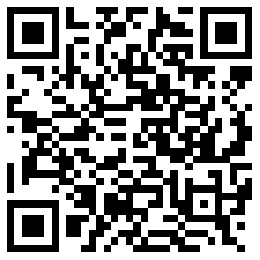 二、二维码管理的基本程序：（一）产品数据化：使用二维码管理系统的“产品管理”功能，完成定制产品类别、添加产品名称、导入产品型号、导入产品参数值等工作，完成产品实物的数据化处理，为下一步绑定二维码管理打好基础。（二）二维码生成和审核：一是使用二维码管理系统的“二维码管理”功能，导入产品参数数据，生产与之对应的二维码；二是使用农机二维码APP“二维码审核”功能，同时打开二维码管理系统的“二维码审核”列表，对生产的二维码逐个扫描，开展正确性审核。（三）铭牌制作和核实：使用二维码管理系统的“铭牌管理”功能，完成铭牌字段设置、模板设置、生成电子铭牌等工作，下一步，既可以下载生成的电子铭牌后，线下联系实物铭牌生产；也可以单独下载二维码图片，植入企业原产品铭牌进行制作。实物铭牌制作完成后，使用农机二维码APP“铭牌核实”功能，扫描实物铭牌上的二维码进行核实，确保出厂农机二维码正确可用。如农机生产企业需要生产线直接对接二维码管理系统，实时生产铭牌，可与金色大田科技有限公司联系。三、物联网设备绑定及辅助管理物联网设备绑定，绑定方法一：使用二维码管理系统的“物联网管理”功能，输入绑定物联网产品的监控编号（IMEIXXXXXXXXXXXXXXX）；绑定方法二：先扫描农机铭牌上的二维码，再扫描物联网监控设备上的二维码或手动输入物联网设备的监控编号，完成绑定。物联网设备物联网数据监控。上海市农机购置补贴物联网设备的基本技术要求一、物联网设备的数据传输协议农机购置补贴物联网设备的数据传输协议，主要用于定位农机终端与服务器之间的通讯对接工作（数据传输）。具体内容可登录二维码管理系统，至子栏目“物联网管理—物联网绑定”，点击下载《农机定位终端数据传输协议》。物联网设备的硬件基本要求（一）输入电压：兼容12V、24V输入电压。（二）工作功率：工作功率＜3W。（三）定位方式：基于北斗定位兼容GPS定位。（四）定位精度：定位误差＜2.5米。（五）工作温度：-20℃—70℃温度区间内正常工作。三、物联网设备的数据传输要求（一）数据传输间隔：机具处于打火状态，须5秒上报一次位置数据；机具处于熄火状态，建议10分钟上报一次位置数据（不做强制要求）。（二）检测功能：检测机具的打火状态，并报告给系统。（三）上报内容：经度、经度标识、纬度、纬度标识、海拔、速度、方向、可用卫星数、定位状态、GPS采集时间。